Weekly Maths Planning					Unit: Division				Y6			w/b: 2.11.20Learning objectiveMain teachingActivityResourcesVocabularyMondayTo be able to use short division to divide 4 digit numbers by 2 digit numbersRECAP: dividing with remaindersUsing straws demonstrate questions:Tommy has 14 straws. He wants to make them into triangles. How many triangles can he make?Dora has 15 straws. She wants to make them  into triangles. How many triangles can she make?Jack has 16 straws. He wants to make them into triangles. How many triangles can he make?E.G: 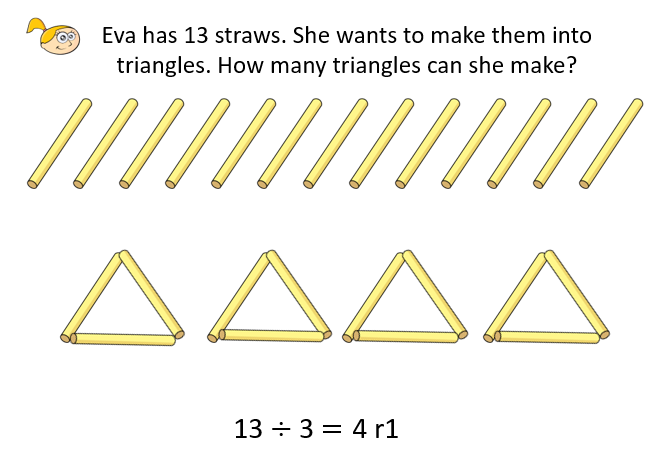 NEW LEARNING:Use short division - 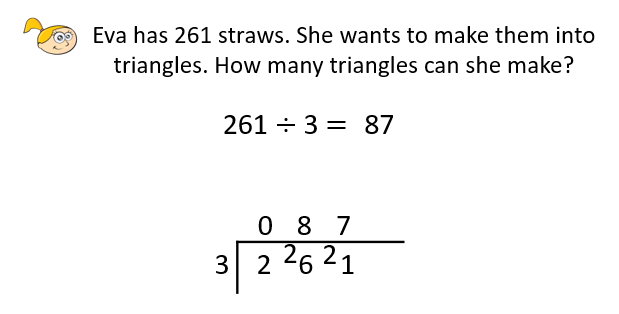 Work through questions: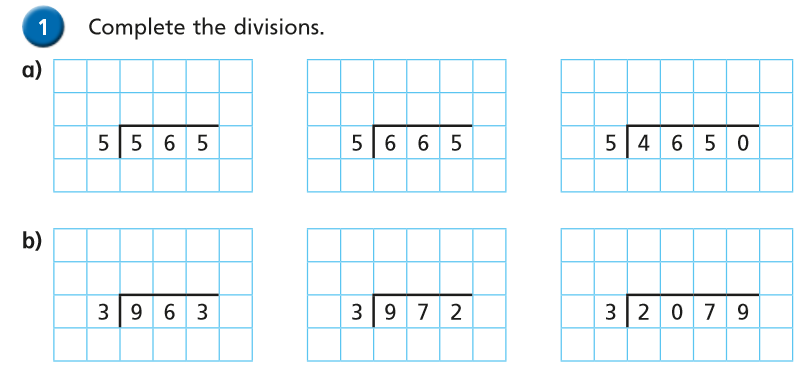 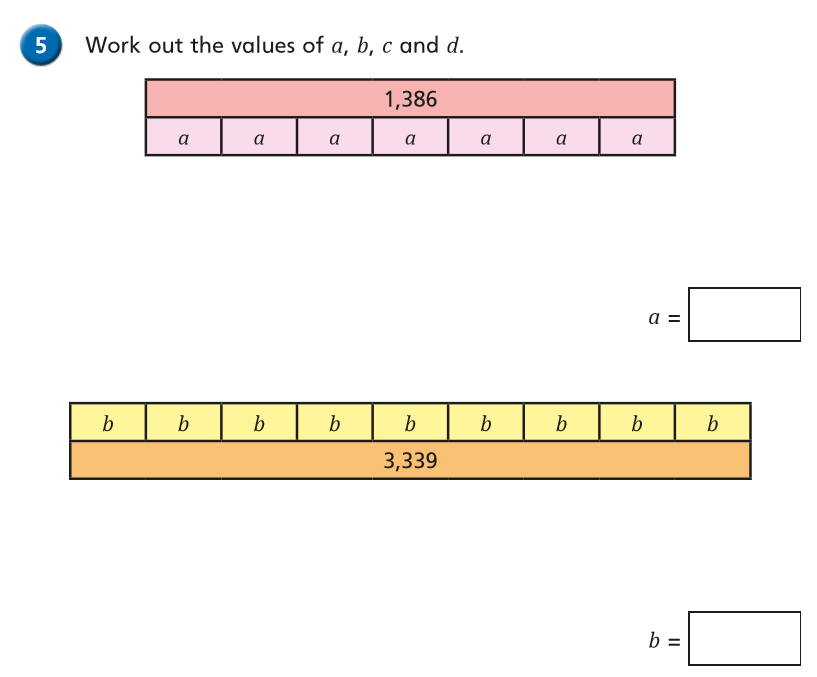 Straws / sticksDivisionDividendDivisorQuotientTuesdayTo divide using factorsWatch: https://vimeo.com/461398665 Complete worksheetVideo linkWorksheetSee aboveWednesdayTo be able to use long divisionWatch: https://vimeo.com/461800078 Complete worksheetVideo linkWorksheetSee aboveThursdayTo solve problems using long divisionWatch: https://vimeo.com/463003643 Complete worksheetVideo linkWorksheetSee aboveFridayTo solve problems using long divisionWatch: https://vimeo.com/463003911 Complete worksheetVideo linkWorksheetSee above